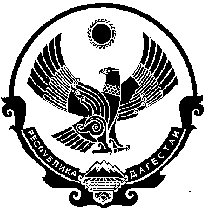 МУНИЦИПАЛЬНОЕ ОБРАЗОВАНИЕСЕЛЬСКОГО ПОСЕЛЕНИЯ «СЕЛО НИЖНИЙ ЧИРЮРТ» КИЗИЛЮРТОВСКОГО РАЙОНА РЕСПУБЛИКИ ДАГЕСТАН   28 марта 2017г                                                                                                       № 7Р А С П О Р Я Ж Е Н И Е        В соответствии с Федеральным законом от 21.12.1994 №68-ФЗ «О защите населения и территорий от чрезвычайных ситуаций природного и техногенного характера», Федеральным законом от 21 декабря 1994 года № 69-ФЗ «О пожарной безопасности», Постановлением Правительства РД от 13.08.2012г. №273 «О мерах по противодействию выжигания сухой травянистой растительности на территории РД», руководствуясь статьей 6 Устава муниципального образования сельского поселения «село Нижний Чирюрт»:1.Запретить выжигание мусора и сухой растительности на территории МО СП «село Нижний Чирюрт» к весенне-летнему пожароопасному сезону 2017 года, за исключением случаев, установленных действующим законодательством.2.Запретить разведение костров, сжигание мусора в пожароопасной близости от лесных массивов сельского поселения «село Нижний Чирюрт».3.Рекомендовать собственникам, землепользователям и арендаторам земельных участков уничтожать сухую растительность безогневым способом, принимать меры по недопущению несанкционированного поджога сухой растительности и случайных возгораний.4.Организовать распространение среди населения и размещение в местах общего пользования сельского поселения соответствующих предупреждений и памяток о соблюдении пожарной безопасности.5.Настоящее распоряжение разместить на информационном стенде администрации сельского поселения, здания школы, здании ФАП и на официальном сайте муниципального образования сельского поселения «село Нижний Чирюрт» в сети «Интернет».6.Распоряжение вступает в силу с момента официального обнародования.7.Контроль за исполнением настоящего распоряжения оставляю за собой.Глава администрацииМО СП «село Нижний Чирюрт»                                                             З.А.Абдулазизов368121, Российская Федерация, Республика Дагестан, Кизилюртовский район, село Нижний Чирюрт, ул. Вишневского 2О запрете выжигания мусора и сухой растительности в весенне–летней пожароопасный период 2017 год